ALBANEŽ d.o.o.PLAN POSLOVANJAZA 2021. GODINUPomer, prosinac 2020.SADRŽAJ1.	Uvodna razmatranja		……….………………………..…………….... 32.	Temeljni podaci Društva	……………...……………………………….... 53.	Misija, vizija i ciljevi Društva ………………………………………..….…. 64.	Plan prihoda po poslovnim jedinicama…………………………………..…7	5.	Plan rashoda po poslovnim jedinicama…………………………………....106.	Terminski financijski plan………………………………………..……...…127.	Politika zapošljavanja u 2021. godini………………………………………138.	Plan investicija u 2021. godini…………………………………...….….…..149.	Zaključak………………………………………………………………...….151. 	UVODNA RAZMATRANJAOsvrt na poslovanje u 2020. godiniProteklu 2020. godinu je intenzivno obilježila epidemija COVID-19, koja je usporila ili obustavila mnoge planirane poslovne aktivnosti.Smanjenje turističkog prometa izravno se odrazilo na smanjenje potrošnje vode, a time i pad prihoda od vodnih usluga javne odvodnje.I u takvim nepovoljnim okolnostima se radilo na  izgradnji kanalizacijske mreže u svim naseljima Općine Medulin i priključeni su brojni novi korisnici. Sva tri uređaja za pročišćavanje otpadnih voda: Medulin, Premantura i Banjole obavljaju svoju funkciju.Investicije su financirane sredstvima Općine Medulin kroz izravne kapitalne pomoći i sredstvima Hrvatskih voda. Najznačajnije sufinanciranje ugovoreno sa Hrvatskim vodama je za Izradu projektne i natječajne dokumentacije sustava prikupljanja, odvodnje i pročišćavanja te vodoopskrbe aglomeracije Medulin, Premantura i Banjole sa aplikacijskim paketom za EU projekt. Ukupna vrijednost ugovorenog posla je 10.383.950,20 kn, od čega Hrvatske vode sufinanciraju 85%.Kakvu poslovnu situaciju očekujemo u 2021. godini?U 2021. godini se očekuje provedba Zakona o vodnim uslugama (NN 66/19), tj. donošenje Uredbe kojom će se odrediti granice uslužnih područja. Nakon utvrđivanja uslužnih područja očekuje se spajanje svih isporučitelja vodnih usluga koji su pružali usluge na pojedinim dijelovima novo utvrđenog uslužnog područja u zajedničku tvrtku.Iako će prvi kvartal 2021. godine sigurno biti u znaku epidemije COVID-19 i turistički promet će biti znatno smanjen u odnosu na razdoblje prije izbijanja epidemije, u 2021. godini očekujemo porast prihoda od vodnih usluga javne odvodnje, ali ne i njihov povratak na iznose prije izbijanja epidemije. Planira se nastavak izgradnje sekundarne mreže kanalizacije po naseljima, a intenzitet izgradnje će ovisiti o potrebama i mogućnostima. U funkciji su tri uređaja za pročišćavanje otpadnih voda raspoređena u tri aglomeracije: Medulin, Premantura i Banjole, pa smo suočeni smo sa značajnim troškovima održavanja sustava.Sredstva za daljnju izgradnju sekundarne mreže će se osigurati iz proračuna Općine Medulin , te iz drugih izvora: Hrvatskih voda i njihovih internih i međunarodnih programa sufinanciranja, te prema mogućnostima iz fondova EU.Osobiti naglasak će biti na pregovorima sa Općinom Ližnjan i Gradom Pula u vezi sufinanciranja projektne i natječajne dokumentacije za EU projekt.Koje mjere planiramo poduzeti?Primjena ISO certifikata: ISO 9001:2008 – sustav upravljanja kvalitetom ISO 14001:2004 – sustav upravljanja okolišemŽelimo temeljiti svoje poslovanje na najvišim upravljačkim standardima.Primjena FMC-a: Društvo je obveznik Zakona o fiskalnoj odgovornosti. Temeljem toga nužno je uvesti FMC sustav kako bi se moglo udovoljiti zakonskim obvezama, i prije svega, organizirati upravljačke procese na kvalitetan i učinkovit način.Održavanje financijske stabilnosti:Ovo je stalna mjera, koja se provodi putem mnogobrojnih aktivnosti:- pravovremenim fakturiranjem izvršenih usluga- stalnim ažuriranjem baza korisnika- poduzimanjem svih raspoloživih mjera naplate- racionalizacijom i stalnom kontrolom troškova u svim segmentima poslovanjaKontinuirana edukacija zaposlenika:Investicija u edukaciju zaposlenih je investicija u budućnost Društva. Svaki zaposlenik mora biti upoznat sa mjerama i načinima najefikasnijeg izvršavanja povjerenih mu radnih zadataka, mjerama zaštite na radu, te motiviran da stečena znanja stalno usavršava i neprestano primjenjuje u svakodnevnom radu.Edukacijom zaposlenih posredno se djeluje i na edukaciju okruženja, jer upravo kroz interakciju sa našim zaposlenicima korisnici usluga dolaze do relevantnih informacija iz djelokruga poslovanja Društva.2.	TEMELJNI PODACI DRUŠTVADruštvo ALBANEŽ d.o.o.  rješenjem Trgovačkog suda u Rijeci - stalna služba u Pazinu od 31.12.2013. godine briše sve dotadašnje predmete poslovanja osim javne odvodnje te postaje ALBANEŽ društvo sa ograničenom odgovornošću za javnu odvodnju.Dana 13.03.2014. Općinsko vijeće Općine Medulin donosi Odluku o povećanju temeljnog kapitala društva Albanežd.o.o unosom prava – tražbine u temeljni kapital. Tom odlukom je temeljni kapital Društva povećan sa dotadašnjih 20.000,00 kn u nominalnom iznosu, za dodatnih 2.986.000,00 kn u pravima, tako da  je ukupni temeljni kapital  iznosio 3.006.000,00 kn.Dana 03.04.2014. Osnivač – član Društva Općina Medulin donosi Izjavu o osnivanju Albanež d..o.o. u koju je unijeto gore navedeno povećanje temeljnog kapitala.Trgovački sud u Rijeci – stalna služba u Pazinu potvrdio je povećanje temeljnog kapitala i promjenu odredbi Izjave o snivanju svojim rješenjem od 22.04.2014. godine.Dana 28.12.2017. Osnivač – član Društva je na skupštini Društva donio odluku o povećanju temeljnog kapitala i izmjeni izjave o osnivanju Albanež d.o.o. Tom odlukom je postojeći osnivač – član društva Općina Medulin preuzela obavezu uplate uloga za novi poslovni udio i to uplatom u novcu iznosa od 400.000,00 kn. Time je temeljni kapital društva povećan na ukupno 3.406.000,00 kn.Trgovački sud u Pazinu potvrdio je povećanje temeljnog kapitala i promjenu odredbi Izjave o snivanju svojim rješenjem od 12. Siječnja 2018. godine.Osnivači/članovi Društva:-Općina MedulinNadzorni odbor Društva Albanež d.o.o.:- Edvino Štifanić, predsjednik NO-Milan Meden, zamjenik predsjednika NO-Damir Kauzlarić, član NO od 24.07.2020.-Mate Mezulić, član NO- Valter Terlević, član NOSa danom 24.07.2020. iz Nadzornog odbora je izašao:Aldo Peruško, članOsobe ovlaštene za zastupanje:-Edo Krajcar, direktorTemeljni kapital:-3.406.000,00 kn3.	MISIJA, VIZIJA I CILJEVI DRUŠTVA3.1.	MISIJAMisija društva ALBANEŽ d.o.o. za javnu odvodnju je da u zakonskim okvirima, u suradnji s osnivačem i u djelokrugu prenesenih ovlasti za obavljanje komunalnih djelatnosti, osigura učinkovito i kvalitetno obavljanje usluga javne odvodnje za sve svoje korisnike.  Društvo će u svom djelovanju osobito poštovati principe zaštite okoliša, javni interes zajednice u kojoj djeluje, kontinuirano raditi na edukaciji zaposlenih i šire javnosti,vodeći stalnu brigu o zadovoljstvu svojih radnika, kao i korisnika usluga.3.2.	VIZIJA	Uz poštivanje ekoloških principa i zadovoljstva svojih korisnika, naša vizija je osigurati 	dostupnost i ekonomsku prihvatljivost komunalnih usluga koje nudimo.U tu svrhu ćemo kontinuirano raditi na širenju mreže fekalne kanalizacije, kako bismo mogli uključiti što veći broj korisnika u sustav, i na taj način doprinijeti povećanju kvalitete života građana.  3.3.	CILJEVICiljevi predstavljaju krajnje točke kojima je usmjereno naše poslovanje. Trajni cilj je organizirati rad Društva na način da optimalno upravljamo svim segmentima poslovanja.To ćemo postići aktivnim praćenjem poslovanja, analizom uočenih slabosti i temeljem toga donošenjem strateških ciljeva za svaku poslovnu godinu. Naši ciljevi u 2021. su:minimiziranje negativnog utjecaja epidemije COVID-19 na rezultate poslovanja društvarješavanje imovinsko-pravnih odnosa na planiranim trasama izgradnje kanalizacije, obzirom da je to preduvjet za apliciranje na sredstva EU fondovauspješno završiti aplikaciju i započeti provedbu EU projekta Medulinširenje i izgradnja sekundarne mreže fekalne kanalizacijestvaranje uspješne organizacijske mreže koja će svim zaposlenima omogućiti ostvarivanje maksimalnih potencijalapovećanje ukupne efikasnosti poslovanja i reduciranje troškovajačanje Društva kroz stvaranje vlastite baze podataka najbolje prakse, postojećih procedura i umrežavanje svih raspoloživih znanja i informacijaunaprjeđenje odnosa i komunikacije sa korisnicima usluga, te jačanje povjerenja korisnika u Društvo 4.	PLAN PRIHODA PO POSLOVNIM JEDINICAMAAlbanež d.o.o. ostvaruje prihode od održavanja fekalne kanalizacije na području općine Medulin, od održavanja oborinske kanalizacije prema programu održavanja komunalne infrastrukture, te od izrade priključaka na fekalnu kanalizaciju i izdavanja potrebnih suglasnosti.U 2021. godini očekuju se ukupni prihodi u visini 7.632.150,00 kn.01-OPĆI POSLOVIPRIHODI OD OPĆIH POSLOVA očekuju se u visini  321.500,00 knNajznačajniji su prihodi od općih poslova – intelektualnih usluga provođenja EU i drugih projekata  u visini 240.000,00 kn, te prihodi od odgođenih priznavanja prihoda u visini 60.000,00 kn.02-DJELATNOST JAVNE ODVODNJEPrihodi djelatnosti javne odvodnje razdijeljeni su po aglomeracijama Medulin, Premantura i Banjole temeljem dostupnih podataka.PRIHODI OD ODRŽAVANJA FEKALNE KANALIZACIJEPRIHODI OD ODRŽAVANJA OBORINSKE KANALIZACIJEOva grupa prihoda određena ja Programom održavanja komunalne infrastrukture koji donosi Općina Medulin.PRIHODI OD PRIHVATA I PROČIŠĆAVANJA SANITARNIH OTPADNIH VODAPredviđa se prihod od 275.000,00 kn. Radi se o prihvatu sadržaja cisterni-fekaljera na uređaju Marlera.PRIHODI OD IZRADE PRIKLJUČAKA NA SUSTAV JAVNE ODVODNJEOva grupa prihoda ovisi o intenzitetu izgradnje kanalizacijske mreže. U 2021. godini očekuje se intenzivno spajanje novih korisnika i prihod u visini 220.000,00 kn.OSTALE VRSTE PRIHODAPrihodi od vozila canal master, financijski i ostali prihodi zajedno iznose 42.200,00 kn.PRIHODI OD NAPLATE ŠTETAOčekuju se prihodi od 3.550,00 kn. Ovu grupu prihoda je vrlo teško planirati, jer ovisi o okolnostima na koje Društvo nema utjecaja.PRIHODI OD AMORTIZACIJE (odgođenog priznavanja prihoda)Očekuju se prihodi od 3.391.400,00 kn, koji su povezani sa stavljanjem u upotrebu cjelokupne kanalizacijske infrastrukture sagrađene kroz sufinanciranje Općine Medulin i EIB/CEB programe.UKUPNO 02-DJELATNOST JAVNE ODVODNJEUKUPNO PLANIRANI PRIHODI  ZA  2021. GODINUPLAN RASHODA PO POSLOVNIM JEDINICAMAU 2021. godini očekuju se ukupni rashodi u visini 7.774.250 kn. Od ukupnih rashoda 9,4% otpada na rashode poslovne jedinice općih poslova, a 90,6% na rashode poslovne jedinice javne odvodnje.U nastavku je plan rashoda po poslovnim jedinicama.01-OPĆI  POSLOVIU poslovnoj jedinici općih poslova očekuju se slijedeći rashodi:Kod vanjskih troškova su najznačajnije intelektualne usluge 195.000,00 kn, radi se o naknadi za knjigovodstvene, administrativne i upravljačke usluge Med eko servisu. Kod ostalih troškova su vrijednosno najznačajnije premije osiguranja u visini 85.000,00 kn. Financijski rashodi se sastoje od kamata na kredite banaka 44.000,00 kn, i kamate za otplatu kredita za Projekt Jadran 32.000,00 kn, te zateznih kamata i tečajnih razlika 200,00 kn.02-DJELATNOST JAVNE ODVODNJEU ovoj poslovnoj jedinici očekuju se slijedeći rashodi:Predviđa se da će, u djelatnosti odvodnje, uz amortizaciju koja iznosi 3.474.500,00 kn, najveći trošak predstavljati osoblje (1.458.600,00 kn), tekuće održavanje fekalne kanalizacije (570.000,00 kn) i električna energija (302.000,00 kn). UKUPNO PLANIRANI RASHODI U 2021. GODINITERMINSKI FINANCIJSKI PLANU nastavku su tablice terminskih financijskih planova na nivou poduzeća, te za svaku poslovnu jedinicu i aglomeraciju posebno.Prihodi i troškovi vodne usluge odvodnje su djelomično razrađeni prema aglomeracijama Premantura, Medulin i Banjole, te na dio koji se odnosi na sve aglomeracije. Troškovi amortizacije u ovom trenutku nisu u cijelosti razrađeni.Planira se ukupan prihod u visini 7.632.150 kn, ukupan rashod u visini 7.774.250 kn, te negativan financijski rezultat u visini -142.100 kn.Plan je izrađen na temelju podataka o poslovanju poduzeća u razdoblju 01.01-31.10.2020. godine.Tijekom godine ćemo provoditi usklađivanje plana sa stvarnom situacijom utvrđenom u poslovanju.U prilogu ovog Plana poslovanja nalaze se tablice terminskih planova po mjesecima na nivou cijelog poduzeća, te za svaku poslovnu jedinicu zasebno.Plan novčanog tokaUz planirani negativan financijski rezultat, očekuje se manjak likvidnosti. Ako iz plana izuzmemo odgođeno priznavanje prihoda i trošak amortizacije, možemo sučeliti očekivane prilive i odlive. Prilivi su izračunati uz pretpostavku da će se svi prihodi naplatiti u visini od 98%, što je temeljem podataka o uspješnosti naplate realna pretpostavka. Manjak tekuće likvidnosti u iznosu od 22.815,00 kn planira se nadoknaditi iz kredita poslovnih banaka.7.	POLITIKA ZAPOŠLJAVANJA U 2021. GODINIALBANEŽ d.o.o. završava 2020 godinu sa ukupno 10 zaposlenih osoba, od toga 9 sa ugovorom na neodređeno vrijeme i 1 djelatnica sa ugovorom na određeno vrijeme. Detaljna razrada dana je u tablici u nastavku:Politika zapošljavanja Društva temelji se na slijedećem:Zadržavanje postojećeg broja zaposlenih i povećanje kvalitete stručnog kadra Nova radna mjesta će se otvarati isključivo radi zakonskih uvjeta i odredbi ili zbog povećanja obima posla kada se isti ne može zamijeniti automatizacijom ili strojnim radom ili postojećim radno-organizacijskim kapacitetimaNova zapošljavanja vršti će se isključivo zbog provedbe EU projekta Medulin, radi zamjene radnika na bolovanju, zbog odlaska u mirovinu, fluktuacije radne snage, sezonskog povećanja obima posla ili preuzimanja novih poslova na komercijalnoj osnoviU 2021. godini Društvo neće povećavati broj zaposlenih, zbog očekivanog spajanja više isporučitelja vodnih usluga u zajedničku tvrtku.Ovaj plan sačinjen je na temelju podataka poznatih u trenutku njegovog sastavljanja.Osnovne smjernice zaštite na raduKao i u dosadašnjem poslovanju, zaštiti na radu pridavat će se posebna pažnja, kroz sustavno praćenje i kontrolu svih radnih procesa, mjesta rada te oruđa i alata u upotrebi.Sustavno i planski provode se kontrolni zdravstveni pregledi svih zaposlenih radnika društva, periodičko atestiranje mehaniziranih alata, uređaja i strojeva u uporabi, te mikroklimatskih uvjeta rada.U skladu sa zakonskim propisima, Društvo je sklopilo ugovor o poslovnima zaštite na radu sa ovlaštenim trgovačkim društvom.Plan stručnog usavršavanja zaposlenihU 2021. godini će se prema potrebi vršiti edukacija svih zaposlenih o radu na siguran način, pogotovo za radna mjesta sa posebnim uvjetima rada.Osobita pažnja pridaje se edukaciji voditelja uređaja, kao i referenata pripreme, kako bi bili osposobljeni za rad na provedbi EU projekata u svim njegovim fazama. 8.	PLAN INVESTICIJA U  2021. GODINIU 2021. godini planiraju se investicije u djelatnosti izgradnje fekalne kanalizacije u visini sredstava za koja očekujemo da će biti osigurana u Proračunu Općine Medulin za 2021. godinu. Kako se zbog epidemije COVID-19 smanjuje proračun Općine Medulin, i sredstva za investicije u kanalizaciju se očekuju u manjem iznosu nego prethodnih godina. Za daljnje investicije ključan je dovršetak novelacije Studije izvodljivosti za aglomeracije Medulin, Banjole i Premantura. Temeljem podataka iz te studije će se krenuti u rješavanje imovinsko-pravnih odnosa na budućim trasama kanalizacije, obzirom da su riješeni imovinsko pravni odnosi, uredni projekti i ishodovane dozvole preduvjet za apliciranje na sredstva EU fondova.Nastavlja se izrada projektne i natječajne dokumentacije sustava prikupljanja, odvodnje i pročišćavanja otpadnih voda te vodoopskrbe aglomeracije Medulin, Premantura i Banjole, ukupne vrijednosti 10.383.950,20 kn, za što se očekuje sufinanciranje Hrvatskih voda u visini 85% investicije, dok se ostatak  osigurava iz kapitalne pomoći Općine Medulin.Osim navedenog, planira se i dokapitalizacija TD Albanež u iznosu 460.000,00 kn. Sredstva dobivena dokapitalizacijom će se usmjeriti na podmirenje obaveza prema AHG d.d. temeljem pravomoćnih sudskih presuda.Plan zaduživanja i otplata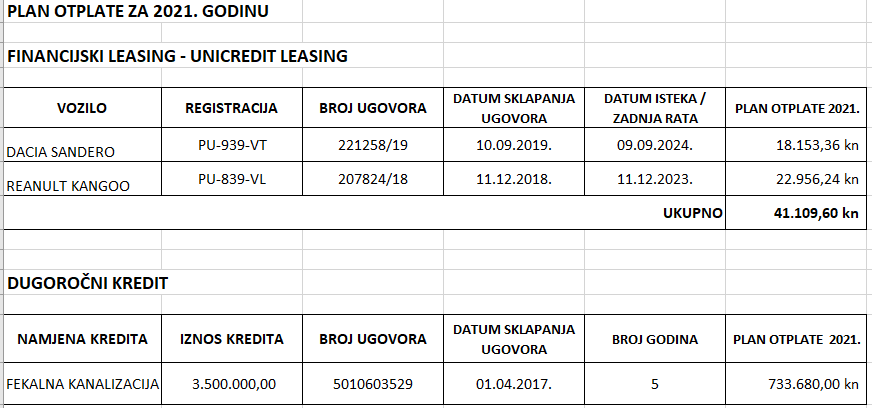 9.	ZAKLJUČAK Plan poslovanja Albanež d.o.o. za 2021. godinu temelji se na osiguranju uvjeta  za razvoj i ulaganja u sustav javne odvodnje u Općini Medulin.Istaknuo bih svakako održavanje i daljnje poboljšanje kvalitete postojećih usluga odvodnje, racionalan pristup troškovima poslovanja, maksimalnu brigu o naplati dugovanja korištenjem svih raspoloživih zakonskih instrumenata naplate, daljnju informatizaciju i kontrolu pojedinih procesa poslovanja, te pripremu za realizaciju najvećeg infrastrukturnog EU projekta Medulin (aglomeracije Medulin, Premantura i Banjole).U tijeku je izrada projektne i natječajne dokumentacije sustava prikupljanja, odvodnje i pročišćavanja otpadnih voda te vodoopskrbe aglomeracije Medulin, Premantura i Banjole s aplikacijskim paketom za EU projekt.U lipnju 2020. održan je sastanak u Ministarstvu zaštite okoliša i energetike kojem su prisustvovali predstavnici Albaneža, Općine Medulin, Općine Ližnjan, Grada Pula, Vodovoda Pula i Pragrande-a. Na tom sastanku iz Ministarstva  je sugerirano da se između svih  zainteresiranih strana napravi Sporazum o pripremi, realizaciji i provedbi EU projekta. Albanež je tekst sporazuma pripremio, usaglasio sa Ministarstvom i poslao svim ostalim stranama na doradu i, u konačnici, na potpisivanje. Međutim, iz Grada Pule i gradskih tvrtki, te iz Općine Ližnjan nije stigao odgovor, niti se pristupilo potpisivanju sporazuma. Naša nastojanja u 2021. godini će biti usmjerena na potpisivanje Sporazuma, i rješavanje pitanja zbrinjavanja mulja sa UPOV-a na području Općine Medulin.U idućoj godini će velika pažnja biti usmjerena i na rješavanje pravnog spora koji smo pred Trgovačkom sudu u Pazinu pokrenuli protiv Općine Ližnjan, u cilju naplate njihovog udjela u sufinanciranju izgradnje UPOV-a Marlera sa podmorskim i kopnenim ispustom u sklopu Projekta Jadran. Cilj je postići mirno rješenje spora, te sporazumom dogovoriti rokove i uvjete plaćanja.									ALBANEŽd.o.o. 									        Direktor										       Edo Krajcar, mag.oec.	